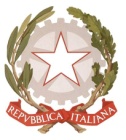 MINISTERO DELL’ ISTRUZIONE DELL’UNIVERSITA’ E DELLA RICERCAUFFICIO SCOLASTICO REGIONALE PER IL LAZIOLICEO SCIENTIFICO STATALE “TALETE”Roma, 12/04/2021		 Agli Alunni delle classi del triennio                                                                                       Ai Docenti  Ai Genitori Al DSGA Sig.ra P. Leoni Al personale ATA Sito webCIRCOLARE n. 228OGGETTO: Seminario “La geologia ed i rischi naturali: dalla coscienza del pericolo alle comunità resilienti” - Progetto PLS Scienze della Terra Il giorno venerdì 16 aprile dalle 15:00 alle 17:00, si svolgerà on line il seminario dal titolo “La geologia ed i rischi naturali: dalla coscienza del pericolo alle comunità resilienti” tenuto dal Prof. Salvatore Martino del Dipartimento di Scienze della Terra dell’Università Sapienza di Roma, organizzato nell’ambito del progetto Piano Lauree Scientifiche di Scienze della Terra.Il seminario esaminerà il modo in cui le comunità antropiche lottano per convivere con i disastri naturali, sviluppando strategie di difesa e resistenza basate sulla consapevolezza che i fenomeni naturali non sono eventi casuali ma dipendono da processi geologici attivi sul nostro pianeta.L’invito a partecipare all’incontro è rivolto prioritariamente a tutti gli studenti delle classi 5e, ma è esteso anche a studenti delle classi 4e particolarmente motivati e interessati ai contenuti proposti.Il docente referentePLS - Scienze della TerraProf.  Giovanni PrioreIl Dirigente scolasticoProf. Alberto Cataneo(Firma autografa sostituita a mezzo stampaai sensi dell’art. 3 comma 2 del d.lgs. n. 39/1993)